Pozdravljeni sedmošolci. Ta teden imamo 4 ure pouka. Ena od teh bo potekala »v živo« preko video konference. Vsa navodila so spodaj. Prosim, da ji natančno preberete.1.ura1. Preberi in poslušaj posnetek o Sanjskem princu - učbenik stran 106, READING FOR FUN, Prince Charming        posnetek: https://touchstone.si/audio/ts7/106_Reading_for_Fun_Prince_Charming.mp3  2. Predstavljaj si, da se pogovarjata oz. bolje rečeno prerekata Miss Slovenije in Miss ZDA. Pogovarjata se o:  tem, katera je lepša                                                    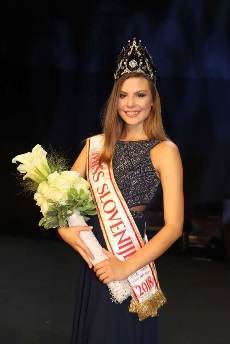 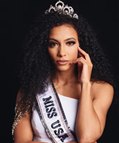 tem, katera ima dalj še lase tem, katera je pametnejša  tem, katera ima dražjo obleko  tem, katera država je lepša: Slovenija ali ZDA  tem, katera država je bolj pomembna: Slovenija ali ZDA  tem, kje je življenje boljše in kje slabše: v Sloveniji ali ZDA  Napiši zanimiv dialog med Miss Slovenije in Miss ZDA v svoj zvezek in mi POŠLJI fotografijo naloge na moj PADLET ali el. naslov.2. uraTa ura bo potekala preko ZOOMa. Samo sledite povezavi spodaj. Srečanji za oba oddelka sta na isti dan in sicer:torek, 26.5.20207.c- 08:30 -9.00https://us02web.zoom.us/j/82282130451?pwd=eGtxQ0tJU29rVVk3cExSZkp1MmJGQT09Meeting ID: 822 8213 0451Password: 4M2YKD7.d – 9.15- 9.45https://us02web.zoom.us/j/83314895204?pwd=eXQzZlpZRVZnL1FGeXQ5R2NxcFluUT09Meeting ID: 833 1489 5204Password: 2FKtsA3.ura1. Naredi Fun-tastic, učbenik str. 107 (prepis + prevod v zvezek). Ko končaš, primerjaj z rešitvami, ki jih najdeš tukaj. 2. Oglej si posnetek spodaj ter ponovi strukturo as...as:  https://www.loom.com/share/033a98c14cb947eaaf7961c46dba60203. Napiši povedi, v katerih primerjaj 1. črti AB in BC                                                                  2. prvi in drugi krog                                                                  3. črto št. 1 in črto št. 2. 4. Obrni učbenik naokrog ter preveri rešitve - poleg optičnih iluzij. 4.ura 1. Naredi vajo 4 v učbeniku na strani 108. Primerjaj stvari / osebe med seboj in tvori povedi z “as...as” ali “not as...as”. Glej primer:  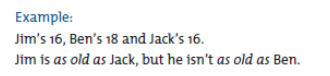 2. Preveri rešitve tukaj. (drži CTRL na tipkovnici in hkrati z levim klikom miške klikni na modro obarvano besedo “tukaj”) 3. Na spodnji povezavi je ogromno vaj na temo primerjave as…as Izberi poljubno vajo in mi 20 primerov pošlji na moj PADLET ali el. naslov. https://agendaweb.org/grammar/comparatives-exercises.html